     (подготовила  МАНУЙЛОВА  АНГЕЛИНА  ПЕТРОСОВНА  246-850-297)       ПРИЛОЖЕНИЕ  1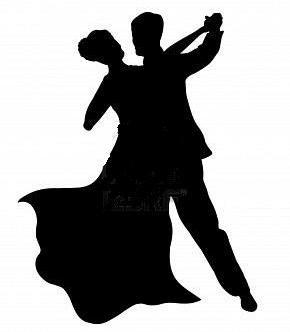   Уважаемая  ____________________Ученики 9 «А» и 9 «Б» классовПросят Вас оказать им честь и пожаловать на бал14 февраля 2012 года в 14-30в актовый зал школы